Dům seniorů OZ Jílovská 432/11, 142 00 Praha 4 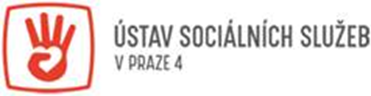 SOUPIS OBLEČENÍ, OSUŠEK, RUČNÍKŮ, OBUVI, DROBNÝCH PŘEDMĚTŮ, VČETNĚ VĚCÍ VYŠŠÍ HODNOTY (SNUBNÍ PRSTENY, HODINKY, MOBILNÍ TELEFON, RÁDIO, HOLÍCÍ STROJEK) A DALŠÍ, které uživatel/ka sociální služby vnesl v den nástupu do Domu seniorů Ošetřovatelského zařízení Jílovská, Praha 4, Jílovská 4362/11, 142 00.VŠECHNY VĚCI JSOU ŘÁDNĚ OZNAČENY JMÉNEM – NESMÝVATELNOU FIXOU, VÝŠIVKOU NEBO JINAK.P R O H L Á Š E N Í – SEZNAM OBLEČENÍ, OBUVI A DROBNÝCH PŘEDMĚTŮ K POBYTU             * Uživatel nemá při přijetí do DS OZ Jílovská oděvy a prádlo označeno a nepřeje si, aby se mu, jakkoliv značilo, a tudíž bere na vědomí, že v případě jakékoliv ztráty nebo záměny jeho prádla či oděvů, nenese ÚSS v Praze 4 za toto zodpovědnost.*V případě, že si nepřejete mít označené prádlo, prosím zaškrtněte. Uživatel/ka pobytových sociálních služeb bere n vědomí, že :bez vědomí zaměstnanců DS OZ nelze při přerušení pobytu odnést věci, uvedené na tomto soupisufinanční prostředky a cennosti vnesené do Domu seniorů Ošetřovatelského zařízení lze uložit v trezoru DS OZ Jílovská za poplatek. Tato skutečnost musí být uvedena ve smlouvě, event. V Dodatku ke smlouvě.V Praze dne……………………………………………………….			……………………………………  Podpis zaměstnance DS OZ 		  	Podpis uživatele sociální služby…………………………………….			  Podpis kontaktní osobyOsobní věci, včetně cenností v pořádku vráceny uživateli sociální služby (viz. seznam):V Praze dne………………..Předala (jméno + podpis): …………………………………………………….Převzala (jméno + podpis): …………………………………………………… JMÉNO, PŘÍJMENÍ UŽIVATELE SLUŽBYJMÉNO, PŘÍJMENÍ UŽIVATELE SLUŽBYNÁZEV – ODĚVUPOČET KS PŘIJATOPOČET KS VRÁCENO1.NOČNÍ KOŠILE/PYŽAMO2.KALHOTKY/TRENÝRKY3.TÍLKO, SPODNÍ KOŠILKA4.PODPRSENKA5.PONOŽKY6.PUNČOCHY, PUNČOCVHÁČE7.ŽUPAN8.TRIKO KR.RUKÁV9.TRIKO DL.RUKÁV10.SVETR11.MIKINA12.KOŠILE13.HALENKA14.TEPLÁKY15.VESTA16.ŠATY17.SUKNĚ18.KALHOTY19.BUNDA20.KABÁT21.ČEPICE22.ŠÁLA23.RUKAVICE24.BAČKORY, PANTOFLE25.LETNÍ, SPORTOVNÍ OBUV26.ZIMNÍ BOTY/KOZAČKY27.RUČNÍK28.OSUŠKA29.ŽÍNKA30.POLŠTÁŘEK MALÝ31.32.33.34.SOUPIS VĚCÍ VYŠŠÍ HODNOTYSOUPIS VĚCÍ VYŠŠÍ HODNOTYSOUPIS VĚCÍ VYŠŠÍ HODNOTYSOUPIS VĚCÍ VYŠŠÍ HODNOTYDRUH VĚCÍ, ZNAČKA, TYPPŘIJATOVRÁCENO1.2.3.4.5.6.7.8.DOKLADY – ÚSCHOVNA V TREZORUDOKLADY – ÚSCHOVNA V TREZORUPRŮKAZ ZDRAVOTNÍ POJIŠŤOVNYPožaduji úschovnu v trezoru ANO - NEOBČASNKÝ PRŮKAZPožaduji úschovnu v trezoru ANO - NE